Inoa: _____________________Lā: ___________________Negating the He Pattern                       Hola papa: _________He koholā paha kēia?			2. He kīlape paha kēia?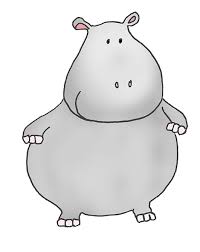 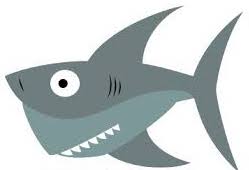      _______________________		             _______________________     _______________________                        _______________________   3. He palamiko paha kēia? 				4. He lāpaki paha kēia?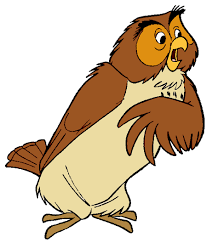 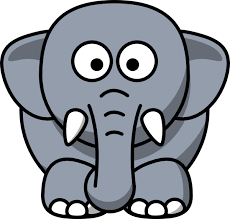      _______________________		             _______________________     _______________________                        _______________________  5. He liona paha kēia?				6.  He ʻiole paha kēia?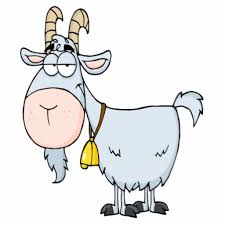 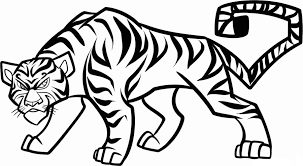   _______________________		             _______________________  _______________________                           _______________________	7. He hipa paha kēia?				8. He pueo paha kēia?	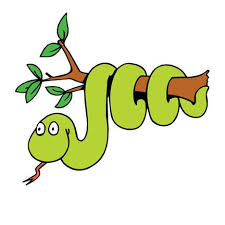 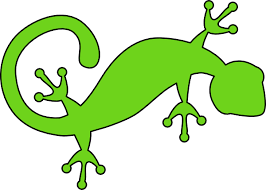 	_______________________		             _______________________           _______________________                             _______________________	9. He laehaokela paha kēia?			10. He kao paha kēia?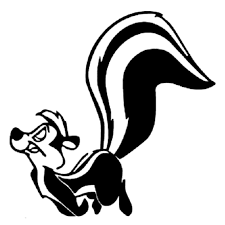 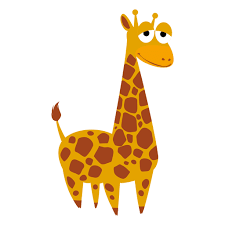   	   _______________________		            _______________________   _______________________                        _______________________11. He ʻio paha kēia?					12. He puaʻa paha kēia?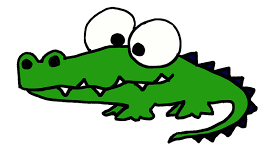 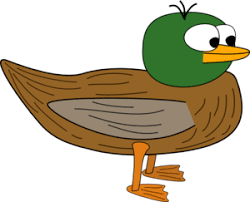   _______________________		                  _______________________  _______________________                                _______________________